Dear Sir/Madam,
1	I would like to inform you that the Sixth ITU Workshop on Network 2030 and Demo Day which will take place on 13 January 2020 in Lisbon, Portugal, under kind invitation of Instituto de Telecomunicações (Portugal) and Instituto Universitário de Lisboa (ISCTE). 2	The venue of the event will be Instituto Universitário de Lisboa (ISCTE), Avenida das Forças Armadas, 1649-026 Lisbon, Portugal. The workshop will be followed by the meeting of the ITU-T Focus Group on Technologies for Network 2030 (FG NET-2030) taking place at the same venue on 14 and 15 January 2020. More details are available on the FG NET-2030 web page at: https://www.itu.int/en/ITU-T/focusgroups/net2030/Pages/default.aspx. 	3	Participation in the workshop is open to ITU Member States, Sector Members, Associates and Academic Institutions and to any individual from a country that is a member of ITU who wishes to contribute to the work. This includes individuals who are also members of international, regional and national organizations. The event is free of charge. No fellowships will be granted. 4	The Workshop on Network 2030 aims to provide a forum for both industry and academia to exchange ideas about data communications networks in the year 2030 and thereafter. Presenters and participants will be able to share their visions, views, findings, latest research, their project descriptions and goals.5	Information relating to the workshop, including the draft programme, will be available on the event website: https://www.itu.int/en/ITU-T/Workshops-and-Seminars/20200113/Pages/default.aspxThis website will be regularly updated as new or modified information becomes available. Participants are requested to check periodically for new updates.6	Wireless LAN facilities will be available for use by delegates at the event venue. It is a paperless event.7	You are invited to complete the online registration form available at: https://www.itu.int/net4/CRM/xreg/web/Registration.aspx?Event=C-00007123 by 6 January 2020. Please note that pre-registration of participants is carried out exclusively online.8	A practical information document is made available on the workshop webpage. It contains all relevant information pertaining to the workshop such as the venue, directions, programme of the event and the details of the host contact person for visa and logistics questions.  9	I would remind you that citizens of some countries are required to obtain a visa in order to enter and spend any time in Portugal. The visa must be requested at least four (4) weeks before the date of beginning of the workshop and obtained from the office (embassy or consulate) representing Portugal in your country or, if there is no such office in your country, from the one that is closest to the country of departure. Visa related inquiries should be sent to Mr Daniel Nunes Corujo at dcorujo@av.it.pt no later than 16 December 2019.I wish you a productive and enjoyable workshop.
Yours faithfully,
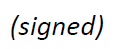 Chaesub Lee
Director of the Telecommunication
Standardization Bureau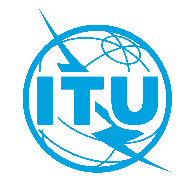 International telecommunication unionTelecommunication Standardization BureauInternational telecommunication unionTelecommunication Standardization BureauGeneva, 15 November 2019Geneva, 15 November 2019Ref:TSB Circular 210TSB Circular 210To:-	Administrations of Member States of the Union;-	ITU-T Sector Members;-	ITU-T Associates;-	ITU AcademiaTo:-	Administrations of Member States of the Union;-	ITU-T Sector Members;-	ITU-T Associates;-	ITU AcademiaTel:+41 22 730 5126+41 22 730 5126To:-	Administrations of Member States of the Union;-	ITU-T Sector Members;-	ITU-T Associates;-	ITU AcademiaTo:-	Administrations of Member States of the Union;-	ITU-T Sector Members;-	ITU-T Associates;-	ITU AcademiaFax:+41 22 730 5853+41 22 730 5853To:-	Administrations of Member States of the Union;-	ITU-T Sector Members;-	ITU-T Associates;-	ITU AcademiaTo:-	Administrations of Member States of the Union;-	ITU-T Sector Members;-	ITU-T Associates;-	ITU AcademiaE-mail:tsbevents@itu.int tsbfgnet2030@itu.int tsbevents@itu.int tsbfgnet2030@itu.int Copy to:-	The Chairmen and Vice-Chairmen of ITU-T Study Groups;-	The Director of the Telecommunication Development Bureau;-	The Director of the Radiocommunication BureauCopy to:-	The Chairmen and Vice-Chairmen of ITU-T Study Groups;-	The Director of the Telecommunication Development Bureau;-	The Director of the Radiocommunication BureauSubject:Sixth ITU Workshop on Network 2030 and Demo Day 
(Lisbon, Portugal, 13 January 2020) Sixth ITU Workshop on Network 2030 and Demo Day 
(Lisbon, Portugal, 13 January 2020) Sixth ITU Workshop on Network 2030 and Demo Day 
(Lisbon, Portugal, 13 January 2020) Sixth ITU Workshop on Network 2030 and Demo Day 
(Lisbon, Portugal, 13 January 2020) 